 NOTICE OF MEETING & AGENDAThe next ordinary meeting of the Parish Council will be held on Tuesday 16th April 2024 at 7.30pm at Teynham Community Hall, 89 Station Road, Teynham ME9 9DU.AGENDA1.  	Apologies for absence.2.  	To confirm that any changes to the Registers of Interests have been forwarded to the Monitoring Officer.3.  	Public Session for 20 minutes to allow members of the public and Councillors with	pecuniary interests to speak for no more than three minutes in respect of the business on the agenda.  A question shall not require a response at the meeting nor start a debate on the question.4.	Chairman’s Report.5.	To approve the Minutes of the Ordinary Parish Council meeting on 12th March 2024. 6.	Matters Arising.7.	Report from PC Kirsten Jones.8.	CommunityProposal: Host public session to discuss activities for younger people in the village (eg youth club or similar)Note: Written to XYZ bus company to enquire if route 326/7 can be extended to Teynham Do we need to include update from ward councillors on agenda (with time limit?) 9.	AmenitiesUpdate on Allotments - update; is there any proposed action?Proposal: Based on new evidence, repair street light on Conyer RoadProposal: Seek feedback on drop-in cafe for future evolution (expanding groups who attend; offering etc)Meadow/Dogs update (inc signage)10.	Finance10.1	Reports (total spend; monthly by category)10.2	List of direct debits and regular payments10.3	Proposal: Document step-by-step process guide to ordering; receiving good/services; invoicing; authorisation; payment processing and reporting, which meet the requirements of our Financial Regulations.  Verify with internal auditor.  Initial draft to be completed by Friday 26th April 2024.10.4	Streetlights - invoices/ contract10.5	Risks10.6	Pension	10.7	Proposal: Re-allocation funds from Kings Coronation to Pension	10.8	Proposal: Commission Actuary report10.9	Proposal: To purchase three tablets for Bank Authorisation Purposes not exceeding £500 (total)11.	Editorial 11.1	Social Media11.2	Proposal: Approve interim social media policy (recommended by editorial committee)Proposal: Set up ’next door’ social media account12.	PlanningUpdate Highsted Park (including draft planning response and community event)Proposal: To take the lead role for Transport Impact Report with majority contributions from other Parish Councils (to be confirmed by email)Note date for Extra Ordinary to review of response from Planning Consultant.Update Frognal Place (inc Schedule Monument and CAT presentation on Roman finds)Frognal Lane Closure13.	Community Hall13.1	Update: Community Hall floor13.2	Note: smart meter and new cupboard14.	Frognal Lane pump15.	Clerk’s course: note start date16.	ExternalReports by representatives on outside organisations a)	TVHMCb)	KALC Swale Area Committee17.	Advanced Notice of Items for the Agenda of the next Ordinary Meeting.18.	To note the following Meeting Dates. Tuesday 21st May 2024		Annual Parish Council Meeting & OrdinaryTuesday 25th June 2024		Ordinary MeetingTuesday 23rd July 2024		Ordinary MeetingTuesday 17th September 2024	Ordinary MeetingTuesday 29th October 2024		Ordinary MeetingTuesday 10th December 2024	Budget/Precept & Ordinary Meeting19.	Chairman’s Closing RemarksPRESS AND PUBLIC WELCOME************************************************************************Signed:  						           Date: 9th April 2024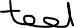 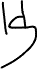 